Задание 7-8. Анализ графиков, диаграмм, таблиц с рассчётом.Используя данные таблицы, определите, в каком из перечисленных регионов в  2007 году наблюдалась наибольшая смертность.Демографические показатели отдельных регионов России в 2007 г.1)Ямало-Ненецкий АО 2)Челябинская область 3)Чувашская Республика 4)Псковская областьИспользуя данные таблицы, определите, в каком из перечисленных регионов численность мужского населения превышала численность женского населения.Половой состав населения некоторых регионов России в 2005 г.1)Краснодарский край   2)Новгородская область  3)Чукотский автономный округ  4)Ямало-Ненецкий автономный округИспользуя данные таблицы, определите, в каком из перечисленных регионов России наблюдалась наибольшая смертность.Демографические показатели отдельных регионов России в 2007 г.1)Приморский край 2)Челябинская область 3)Республика Саха (Якутия) 4)Владимирская областьИспользуя данные таблицы «Грузооборот по видам транспорта в РФ в 2011 г.», определите долю автомобильного транспорта в общем объёме грузооборота (в %). Полученный результат округлите до целого числа.Грузооборот по видам транспорта в РФ в 2011 г.(млрд тонно-километров) Используя график, определите показатель естественного прироста населения в России в 2010 г.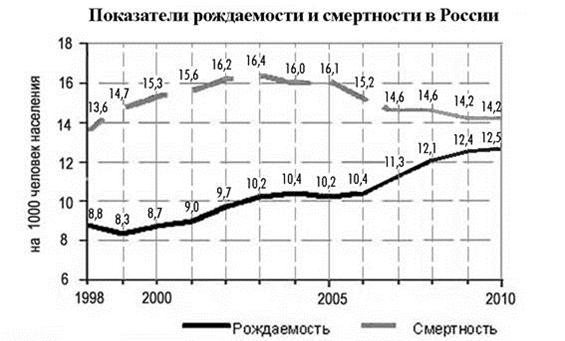 Проанализируйте представленные в таблице данные, характеризующие изменения численности Воронежской области и определите величину миграционного прироста населения в этой области в 2009 г. Ответ запишите цифрами.Демографические показатели населения Воронежской области, 2009 г.Используя данные таблицы «Продукция сельского хозяйства в РФ в 2011 г.», определите долю продукции растениеводства в общем объёме продукции сельского хозяйства. Полученный результат округлите до целого числа.Продукция сельского хозяйства в РФ в 2011 г.(миллиардов рублей)Используя данные таблицы, определите показатель рождаемости населения в ‰ в 2008 г. для Республики Адыгея. Численность и рождаемость населения Республики АдыгеяПолученный результат округлите до целого числа.Используя данные таблицы, определите долю лиц трудоспособного возраста (в %) в возрастной структуре населения г. Воронежа в 2012 г. Полученный результат округлите до целого числа.Распределение населения г. Воронежа по возрастным группам (тыс. человек)Используя данные таблицы «Продукция сельского хозяйства в РФ в 2012 г.»,определите долю (в %) продукции животноводства в общем объёме продукции сельского хозяйства. Полученный результат округлите до целого числа.Продукция сельского хозяйства в РФ в 2012 г.(млрд рублей)Используя данные таблицы «Добыча нефти в РФ в 2010 г.», определите долю (в %) добычи газового конденсата в общем объёме добычи нефти, включающей газовый конденсат. Полученный результат округлите до целого числа.Добыча нефти в РФ в 2010 г. (млн тонн)Используя данные таблицы «Добыча нефти в РФ в 2011 г.», определите долю газового конденсата в общем объеме добытой нефти (в %). Полученный результат округлите до целого числа.Добыча нефти в РФ в 2011 г.(млн тонн)Используя данные таблицы, определите, в каком из перечисленных регионов наблюдалась наибольшая естественная убыль населения (на 1 тыс. жителей).Демографические показатели отдельных регионов России в 2006 г.1)Ивановская область 2)Республика Дагестан 3)Ленинградская область 4)Сахалинская областьИспользуя данные таблицы, определите, в каком из перечисленных регионов наблюдалась наибольшая смертность.Демографические показатели отдельных регионов России в 2007 г.1)РеспубликаДагестан2)Новосибирская область3)Чувашская Республика4)Новгородская областьИспользуя данные таблицы «Земельная площадь РФ в 2011 г.», определите долю сельскохозяйственных угодий в общей земельной площади РФв 2011 г. (в %). Полученный результат округлите до целого числа. Земельная площадь РФ в 2011 г (млн га)Используя данные таблицы «Площадь зерновых и зернобобовых культур в России в 2010 г.», определите долю площади овса в общей площади зерновых и зернобобовых культур (в %). Полученный результат округлите до целого числа.«Площадь зерновых и зернобобовых культур в России в 2010 г.»(млн га)Используя данные таблицы, определите показатель рождаемости населения в ‰ в 2009 г. для Республики Карелия. Численность и рождаемость населения Республики КарелияПолученный результат округлите до целого числа.Используя данные таблицы, определите показатель естественного прироста населения в ‰ в 2008 г. для Амурской области Численность и естественный прирост населения Амурской областиПолученный результат округлите до целого числа.Используя данные таблицы «Грузооборот по видам транспорта в РФ в 2012 г.», определите долю трубопроводного транспорта в общем грузообороте (в %). Полученный результат округлите до целого числаГрузооборот по видам транспорта в РФ в 2012 г.(млрд тонно-километров)Используя данные таблицы, определите, в каком из перечисленных регионов наблюдалась наименьшая смертность.Демографические показатели отдельных регионов России в 2007 г.1)РеспубликаДагестан 2)Новосибирская область 3)Чувашская Республика 4)Новгородская областИспользуя данные таблицы, определите, в каком из перечисленных регионов наблюдался наибольший естественный прирост населения.Демографические показатели отдельных регионов России в 2006 г.1)Магаданская область 2)Республика Тыва 3)Тверская область 4)г. МоскваИспользуя данные таблицы, определите,  в каком из перечисленных регионов России рождаемость превышала смертность в 2005 г.Численность и естественный прирост населения в отдельных регионах России в 2005 г.1)Тульская область 2)Республика Ингушетия 3)Ульяновская область 4)Амурская областьИспользуя данные таблицы, определите, в каком из перечисленных регионов наблюдался наибольший естественный прирост населения.Численность и естественный прирост населения в отдельных регионах России в 2006 г.1)Магаданская область 2)Республика Саха (Якутия) 3)Чукотский автономный округ 4)Удмуртская РеспубликаИспользуя данные таблицы, определите, в каком из перечисленных регионов наблюдался наибольший естественный прирост населения (на 1 тыс. жителей)Демографические показатели отдельных регионов России в 2006 г.1)Ивановская область 2)Республика Дагестан 3)Чукотский автономный округ 4)Сахалинская областьИспользуя данные таблицы, определите, в каком из перечисленных регионов наблюдался наибольший естественный прирост населения.Демографические показатели отдельных регионов России в 2006 г.1)Магаданская область  2)Республика Тыва  3)Тверская область  4)г. МоскваИспользуя данные таблицы, определите, в каком из перечисленных регионов наблюдалась наибольшая смертность.Демографические показатели отдельных регионов России в 2007 г.1)Республика Дагестан 2)Омская область 3)Ямало-Ненецкий АО 4)Новгородская областьИспользуя данные таблицы, определите, в каком из перечисленных регионов наблюдался наибольший естественный прирост населения.Демографические показатели отдельных регионов России в 2007 г.1)Тульская область 2)Республика Ингушетия 3)Ульяновская область 4)Амурская областьИспользуя данные таблицы «Земельная площадь РФ в 2011 г.», определите долю лесных угодий в общей земельной площади РФв 2011 г. (в %) Полученный результат округлите до целого числа. Земельная площадь РФ в 2011 г. (млн га)Используя данные таблицы «Продукция сельского хозяйства в РФ в 2012 г.»,определите долю продукции животноводства в общем объёме продукциисельского хозяйства (в %). Полученный результат округлите до целого числа. Продукция сельского хозяйства в РФ в 2012 г.   (млрд рублей)Определите величину миграционного прироста населения в 2007 г. Ответ запишите в тысячах человек.Международные миграции населения России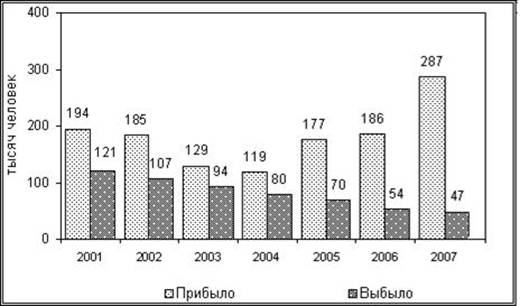 Проанализируйте представленные в таблице данные, характеризующие изменения численности Владимирской области и определите величину миграционного прироста населения в этой области в 2009 г. Ответ запишите цифрами.Демографические показатели населения Владимирской области, 2009 г.Определите величину миграционного прироста населения (в тыс. человек) в 2006 г.Международные миграции населения России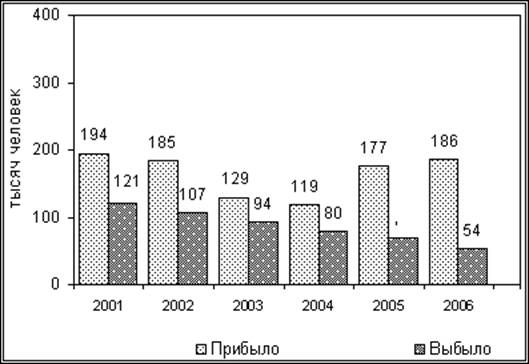 Проанализируйте представленные в таблице данные, характеризующие изменения численности Владимирской области и определите величину миграционного прироста населения в этой области в 2009 г. Ответ запишите цифрами.Демографические показатели населения Владимирской области, 2009 г.Используя данные таблицы, определите показатель естественного прироста населения  в ‰ в 2008 г. для г. Северо-Западного федерального округа Полученный результат округлите до целого числа.Используя данные таблицы «Продукция сельского хозяйства в РФ в 2012 г.»,определите долю продукции растениеводства в общем объёме продукциисельского хозяйства (в %). Полученный результат округлите до целого числа. Продукция сельского хозяйства в РФ в 2012 г.
(млрд рублей)В соответствии с законом «Об исчислении времени» и постановлением правительства России с сентября 2011 г. на территории страны устанавливаются 9 часовых зон (см. карту). В то же время отменяется сезонный перевод часов, поэтому московское время, например, летом будет отличаться от времени нулевого часового пояса на 3 часа, а зимой – на 4.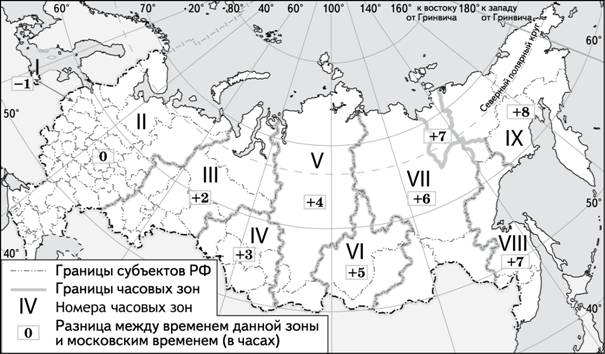 Определите, сколько времени будет в Красноярске 1 июня, когда в Лондоне полдень. Ответ запишите цифрами.Определите по графику в каком году, из показанных на графике, в России наблюдался наименьший миграционный прирост населения.Международные  миграции населения РоссииОбщие итоги миграции населения вКраснодарском крае в 2004–2009 гг. В каком году число прибывших в Краснодарский край из зарубежных стран было наименьшим?1)2004 г.   2)2006 г.  3)2008 г.  4 )2009 г.Определите миграционный прирост (всего) населения в Краснодарском крае в 2004 г. Ответ запишите в виде числа.Демографические показатели РФ и отдельных её регионов в 2011 г.Перспективы социально-экономического развития регионов определяются с учётом демографической ситуации, сложившейся в них. Используя данные таблицы, сравните показатели естественного прироста населения Республики Дагестан и Республики Алтай между собой, а также с общероссийским значением этого показателя. Определите черту сходства и черту различия между ними. Ответ запишите на отдельном листе, указав сначала номер задания.Определите долю городского населения в общей численности населения Республики Дагестан. Полученный результат округлите до целого числа.Площадь территории и демографические показатели РФ и отдельных её регионов в 2011 г.Перспективы социально-экономического развития регионов определяются с учётом демографической ситуации, сложившейся в них. По данным приведённой выше таблицы сравните механический и естественный прирост, структуру и состав населения Республики Адыгея и Республики Алтай и определите сходство и различие между ними.Ответ запишите на отдельном листе, указав сначала номер задания.Какой из перечисленных показателей, характеризующих население Республики Алтай, выше значения среднероссийского показателя?1)средняя плотность населения 2)доля мужчин в общей численности населения3)смертность (на тыс. человек) 4)доля городского населения в общей численности населенияПлощадь территории и эксплуатационная длина железнодорожных путей общего пользования отдельных регионов РФОпределите густоту сети железных дорог в Республике Хакасия в 2010 г. Полученный результат округлите до целого числа.Какое утверждение об изменении эксплуатационной длины железнодорожных путей общего пользования верно?1)В 2010 г. эксплуатационная длина железнодорожных путей общего пользования Кемеровской области увеличилась по сравнению с 1995 г.2)С 1995 по 2010 г. эксплуатационная длина железнодорожных путей общего пользования Республики Хакасия неуклонно возрастала.3)С 1995 по 2010 г. эксплуатационная длина железнодорожных путей общего пользования Омской области неуклонно сокращалась.4)Наименьшее изменение эксплуатационной длины железнодорожных путей общего пользования в 2010 г. по сравнению с 1995 г. характерно для Томской области.Площадь территории и численность населения отдельных регионов РоссииВ каком из перечисленных регионов в 2007 г. в общей численности  населения  доля сельских жителей была наибольшей?1)Приморский край 2)Челябинская область 3)Республика Саха (Якутия) 4)Владимирская областьВ каком из перечисленных регионов за период с 1995 по 2007 гг. произошло наименьшее сокращение численности сельского населения? 1)Приморский край 2) Челябинская область 3) Республика Саха (Якутия) 4) Владимирская областьОпределите среднюю плотность населения в Челябинской области в 2007 г. Ответ запишите цифрами (человек на 1 км2).Воспроизводство населения в г. Москва в 1986-2009 гг. (человек)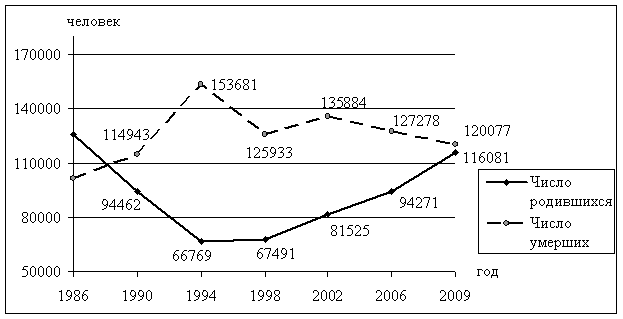 За какой период в г. Москва наблюдался резкий спад рождаемости?1)1990–1994 гг.      2)1994–1998 гг.     3)1998–2002 гг.      4)2002–2006 гг.Определите естественный прирост населения г. Москва в 1986 году. Ответ запишите в виде числа.Воспроизводство населения во Владимирской области в 1990–2009 гг.(человек)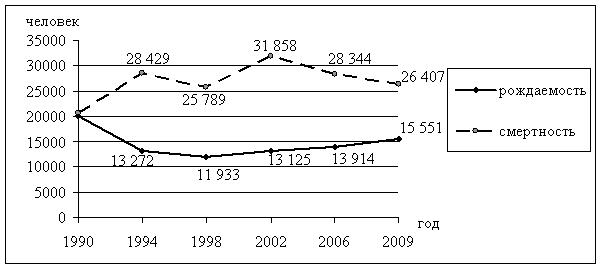 Определите показатель естественного прироста населения в 2009 г. Ответ запишите в виде числа.За какой период наблюдался рост как рождаемости, так и смертности?1)1990–1994 гг. 2)1994–1998 гг.3) 1998–2002 гг. 4) 2002–2009 гг.Общие итоги миграции населения в Белгородской области в 2000–2009 гг. (человек)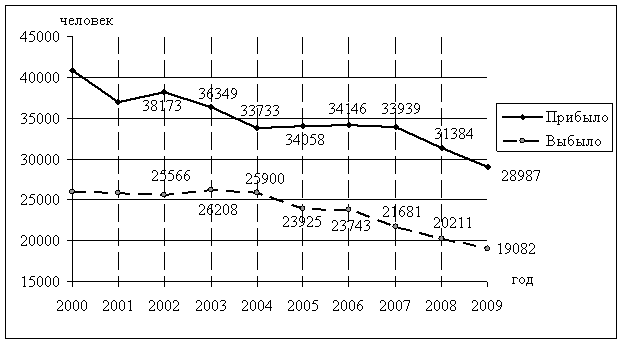 Определите миграционный прирост населения Белгородской области в 2009 г. Ответ запишите в виде числа.В каком году из перечисленных произошло наибольшее сокращение ежегодно выбывающих из Белгородской области по сравнению с предыдущим?1)2004 г.  2)2005 г. 3) 2006 г 4)2007 г.Общие итоги миграции населения РФ и миграция населения РФ с отдельными странами в 2010-2012 гг.(человек)Определите миграционный прирост (всего) населения РФ  в 2010 г. Ответ запишите в виде числа.Какое утверждение, характеризующее миграцию населения РФ с отдельными странами в 2010-2012 гг., верно?1)Число прибывших в РФ  из Азербайджана в 2012 г.  превышало число прибывших в 2011 г.2)Число выбывших из РФ  в Украину в 2012 г.  превышало число прибывших в РФ из Украины.3)Число прибывших в РФ  из Таджикистана в 2012 г.  превышало число прибывших в РФ с Украины.4)Число выбывших из РФ в Армению в 2012 г.  превышало число выбывших в 2011 г.Площадь территории и численность населения отдельных регионов РФВ каком из перечисленных регионов в общей численности  населения в 2007 г. доля сельских жителей была наибольшей?1)Республика Дагестан 2)Новосибирская область 3)Республика Коми 4)Ивановская областьВ каком из перечисленных регионов за период с 1995 по 2007 гг. наблюдался рост численности населения?1)Новосибирская область 2)Республика Дагестан 3)Ивановская область 4)Республика КомиОпределите среднюю плотность населения в Новосибирской области в 2007 г. Ответ запишите цифрами (чел. на 1 км2).Определите величину миграционного прироста населения (в тыс. человек) в 2006 г. Международные миграции населения России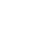 Международная миграция населения Российской Федерации в 2009–2010 гг. (человек)Какое утверждение, характеризующее миграцию населения между РФ и странами СНГ в 2009–2010 гг., верно?1)Число прибывших в Россию из Армении в 2009 г. превышало число прибывших в 2010 г. 2)Число прибывших в Россию из Таджикистана в 2010 г. превышало число прибывших в 2009 г.3)Число выбывших из России в Украину в 2009 г. превышало число выбывших в 2010 г.4)Число выбывших из России в Азербайджан в 2010 г. превышало число выбывших в 2009 г.Определите миграционный прирост (всего) населения РФ в 2010 г. Ответ запишите в виде числа.Изменение численности населения Республики КарелияВ каком году в Республике Карелия наблюдалось наименьшее превышение смертности над рождаемостью?1)2006 г. 2)2007 г. 3)2008 г. 4)2009 г.Определите по диаграмме, в каком году из показанных на ней в России наблюдалась наименьшая убыль населения.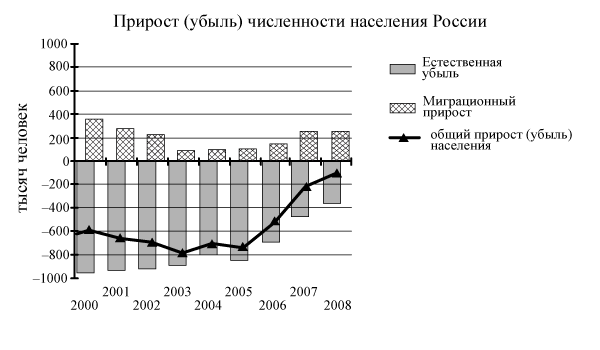 Демографические показатели РФ и отдельных её регионов в 2011 г.Используя данные таблицы, сравните показатели естественного прироста населения Республики Дагестан и Республики Алтай между собой, а также с общероссийским значением этого показателя. Определите черту сходства и черту различия между ними. Ответ запишите на отдельном листе, указав сначала номер задания.Определите долю городского населения в общей численности населения Республики Дагестан. Полученный результат округлите до целого числа.Перспективы социально-экономического развития регионов определяются с учётом демографической ситуации, сложившейся в них. Используя данные таблицы, сравните показатели миграционного прироста населения Республики Дагестан и Республики Алтай между собой, а также с общероссийским значением этого показателя.Определите черту сходства и черту различия между ними. Ответ запишите на отдельном листе, указав сначала номер задания.Определите долю городского населения (в%) в общей численности населения Республики Алтай. Полученный результат округлите до целого числа.Общие итоги миграции населения в Калужской и Липецкой областях в 2011 г. (человек)Какое утверждение, характеризующее миграции населения в Калужской и Липецкой областях в 2011 г., верно?1)Число выбывших из Калужской области в другие регионы России было больше, чем из Липецкой области. 2)Число выбывших из Липецкой области на постоянное место жительства в другие страны было больше, чем из Калужской области. 3)Число прибывших в Липецкую область на постоянное место жительства из других стран было больше, чем в Калужскую область.4)Число прибывших в Липецкую область из других регионов было больше, чем в Калужскую область.Определите миграционный прирост (всего) населения Калужской области в 2011 г. Ответ запишите в виде числа.Воспроизводство населения в г. Москва в 1986-2009 гг. (человек)За какой период в г. Москва наблюдался резкий спад рождаемости?1)1990–1994 гг.2)1994–1998 гг.3)1998–2002 гг.4)2002–2006 гг. Определите естественный прирост населения г. Москва в 1986 году. Ответ запишите в виде числа.Международная миграция населения в России(человек)Определите миграционный прирост населения в России в 2009 г. Ответ запишите в виде числа.В каком из указанных ниже годов было зафиксировано наименьшее число иммигрантов в Россию?1)2009 г.2)2010 г.3)2011 г.4)2012 г.Воспроизводство населения в России в 1990–2010 гг.(человек)Определите величину естественного прироста населения в 2010 г. Ответ запишите в виде числа.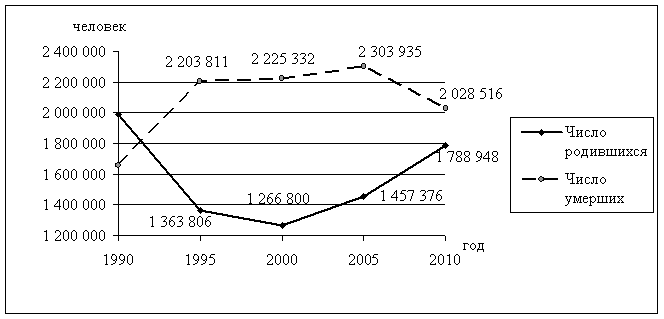 За какой период наблюдались и рост рождаемости, и снижение смертности?1)1990–1995 гг.2)1995–2000 гг.3)2000–2005 гг.4)2005–2010 гг.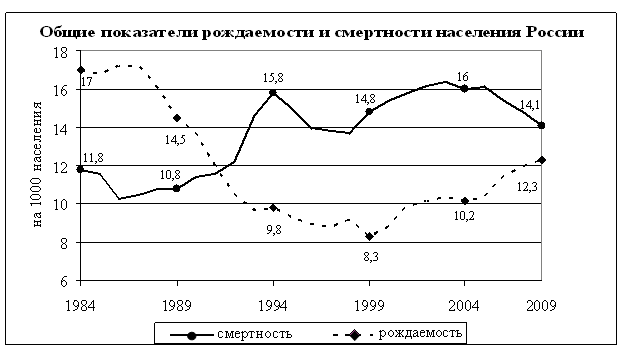 В каком году показатель рождаемости был наименьшим?1)1985 г.2)1993 г.3)1999 г.4)2009 г.Определите показатель естественного прироста населения в 1994 г. Ответ запишите в виде числа.Воспроизводство населения во Владимирской области в 1984–2008 гг. (человек)В каком году из перечисленных во Владимирской области смертность была наибольшей?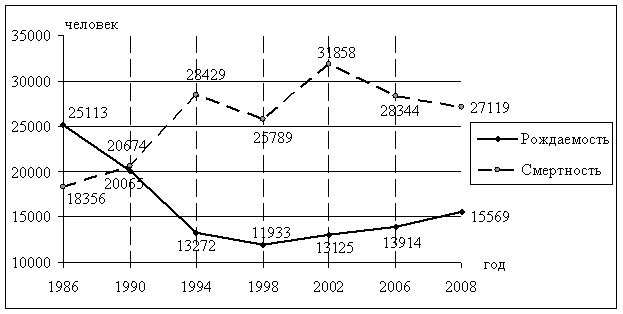 1)1994 г.2)1998 г.3)2002 г.4)2008 г.Определите естественный прирост населения Владимирской области в 1986 г. Ответ запишите в виде числа.Площадь территории и эксплуатационная длина железнодорожных путей общего пользования регионов РФОпределите густоту сети железных дорог в Белгородской области в 1990 г. Полученный результат округлите до целого числа.В какой области длина железнодорожных путей общего пользования за период 1990–2007 гг. увеличилась?1)Белгородская 2)Брянская 3)Воронежская 4)Ивановская 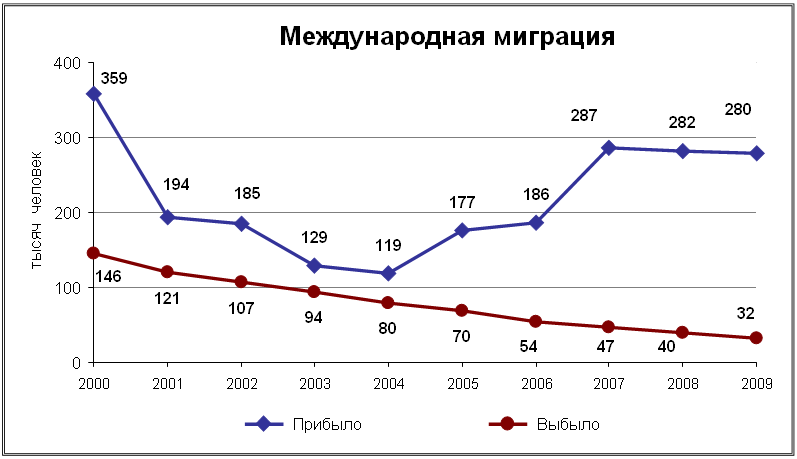 Определите миграционный прирост населения Российской Федерации в 2009 г. Ответ запишите в виде числа.За какой период произошло наиболее резкое сокращение числа прибывших в Российскую Федерацию?1)2000–2001 гг.2)2002–2003 гг.3)2003–2004 гг.4)2008–2009 гг.Определите миграционный прирост населения Российской Федерации в 2008 г. Ответ запишите в виде числа.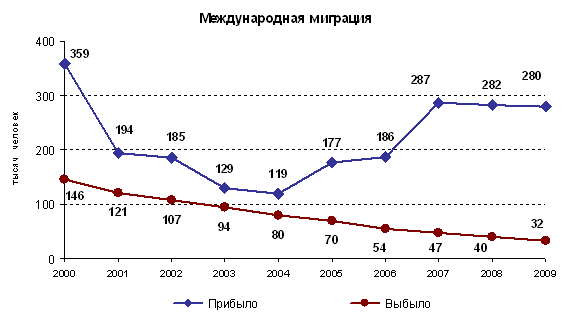 В каком году число прибывших в Российскую Федерацию было минимальным?1)2001 г.2)2004 г. 3)2006 г.4)2009 г.Определите величину естественного прироста населения в России в 2004 г. Ответ запишите в виде числа.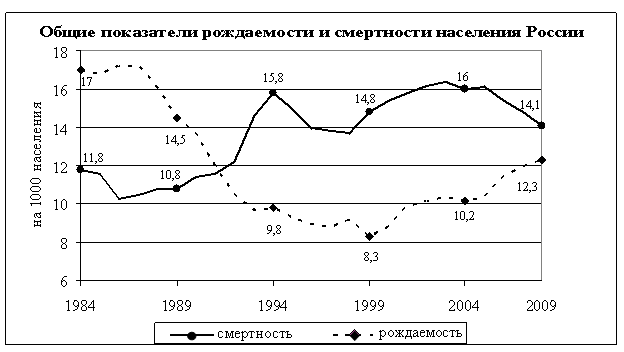 В каком году показатель смертности был наибольшим?1)1989 г.2)1994 г.3)1999 г.4)2004 г.В каком году из перечисленных из России на постоянное место жительства в другие страны выехало наибольшее количество людей?1)2005 г.2)2006 г.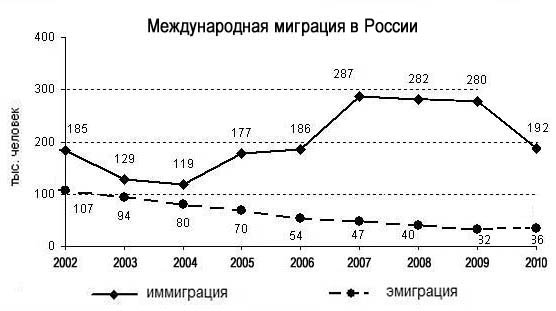 3)2007 г.4)2008 г.Определите величину миграционного прироста населения России в 2004 г. Ответ запишите в виде числа.Коэффициенты рождаемости, смертности и миграционного прироста населения России в 2008–2011 гг. (на тыс. человек)В каком из указанных годов превышение числа иммигрантов над числом эмигрантов в РФ было наибольшим?1)2008 г.2)2009 г.3)2010 г.4)2011 г.Определите коэффициент естественного прироста населения в РФ в 2011 г. Ответ запишите в виде числа.Изменения в размещении городского населения России
 Определите, сколько в 2010 г. в России насчитывалось городов с численностью населения более 0,5 млн человек.По сравнению с переписью населения 2002 г. в России увеличилось количество горожан, проживающих в городах с численностью населения1)до 50 тыс. человек2)от 50 до 100 тыс. человек3)от 100 до 250 тыс. человек  4)от 250 до 500 тыс. человекВ каком году на постоянное место жительства в Россию из других странвъехало наибольшее количество людей?1)2004 г.2)2005 г.3)2006 г.4)2007 г.Определите величину миграционного прироста населения России в 2005 г.Площадь территории и численность населения отдельных регионов РоссииВ каком из перечисленных регионов в общей численности  населения в 2007 г. доля сельских жителей была наибольшей?1)Ямало-Ненецкий АО2)Челябинская область3)Чувашская Республика4)Псковская областьВ каком из перечисленных регионов за период с 1995 по 2007 гг. наблюдался рост численности всего населения?1)Ямало-Ненецкий АО2)Челябинская область3)Чувашская Республика4)Псковская областьОпределите среднюю плотность населения в Чувашской Республике в 2007 г. Ответ округлите до целого числа и запишите цифрами (человек на 1 км 2 ).Площадь территории и эксплуатационная длина железнодорожных путей общего пользования регионов РФОпределите густоту сети железных дорог в Пермском крае в 2007 г. Полученный результат округлите до целого числа.В каком регионе эксплуатационная длина железнодорожных путей общего пользования за период 1990–2007 гг. увеличилась?1)Астраханская область2)Брянская область3)Республика Коми4)Пермский крайграфия России (2163) Отложенные задания (0) География, 9 классИсточники географической информацииПрирода Земли и человекМатерики, океаны, народы и страныПриродопользование и геоэкологияГеография России«12...191192Начало формыКонец формы194195...215216»Общие итоги миграции населения в России в 2010 г. и 2012 г. (человек)Задание №7a64b4 Определите миграционный прирост населения в России в 2010 г. Ответ запишите в виде числа.Задание №dcee8b Какое утверждение, характеризующее миграции населения в России в 2010–2012 гг., верно?1)В 2012 г. число прибывших в Россию из других стран было меньше, чем в 2010 г. 2)В 2010 г. внутрирегиональная миграция была больше, чем в 2012 г.3)В 2012 г. число выбывших из России в другие страны было больше, чем в 2010 г.4)В 2010 г. межрегиональная миграция была больше, чем в 2012 г.Город Чудово расположен рядом с железной дорогой Москва – Санкт-Петербург в Новгородской области. В Чудово расположено ООО «UPM-Kymmene-Чудово» – предприятие, которое входит в состав концерна UPM-KymmeneWoodOy (Финляндия) и является одним из крупнейших предприятий деревообрабатывающей промышленности. Качественное российское сырье в сочетании с клеем и фенольными плёнками, поставляемыми из Финляндии, позволяют производить лучшую фанерную продукцию для самого разнообразного использования.Задание №7C992F Какая особенность природно-ресурсной базы Новгородской области, кроме наличия водных ресурсов, и какая особенность ЭГП города Чудово способствовали размещению в городе Чудово предприятия деревообрабатывающей промышленности, использующего в производстве материалы из Финляндии? Ответ запишите на отдельном листе или бланке, указав сначала номер задания.АО «Котласский ЦБК» – «Котласский целлюлозно-бумажный комбинат» (юг Архангельской области, город Коряжма) – крупнейшее в России предприятие по комплексной безотходной химической переработке древесины хвойных и лиственных пород. Котласский ЦБК вырабатывает более миллиона тонн целлюлозы разных видов, сотни тысяч тонн печатной и технической бумаги, картона, древесно-волокнистые плиты и другие виды продукции.Задание №7F3171 Какие особенности природно-ресурсной базы Архангельской области способствовали размещению в городе Коряжме целлюлозно-бумажного комбината? Укажите две особенности. Ответ запишите на отдельном листе или бланке, указав сначала номер задания.Используя климатические карты атласа, определите, климат какого из перечисленных городов показан на климатограмме X.1)Калининград   2)Сочи  3) Нижний Новгород  4)АстраханьПлощадь территории и эксплуатационная длина железнодорожных путей общего пользования регионов РФОпределите густоту сети железных дорог в Пермском крае в 2007 г. Полученный результат округлите до целого числа.В каком регионе эксплуатационная длина железнодорожных путей общего пользования за период 1990–2007 гг. увеличилась?1)Астраханская область  2)Брянская область  3)Республика Коми  4)Пермский крайКопейск — небольшой город в Челябинской области.  В городе работают несколько промышленных предприятий, выпускающих разнообразную продукцию. Самое известное из них — Копейский машиностроительный завод, который специализируется на производстве горношахтного оборудования (горнопроходческих комбайнов).     Объясните, какие особенности ЭГП города Копейска способствовали размещению в нем машиностроительного завода, специализирующегося на производстве  горнопроходческих комбайнов. Укажите две особенности ЭГП. Ответ запишите на отдельном листе или бланке, указав сначала номер задания.В каком году из перечисленных на постоянное место жительства в Россию из других стран въехало наибольшее количество людей?1)2006 г.2)2007 г.3)2008 г.4)2009 г.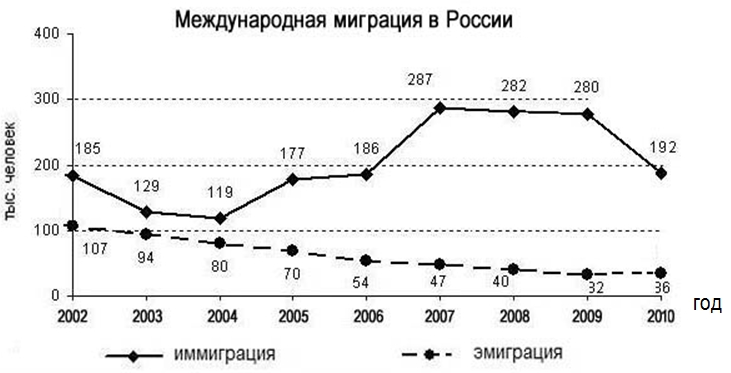 Определите величину миграционного прироста населения России в 2010 г.Общие итоги миграции населения в Тверской области в 2000–2008 гг. (человек)За какой период времени в Тверской области произошло сокращение числа прибывших и увеличение числа выбывших?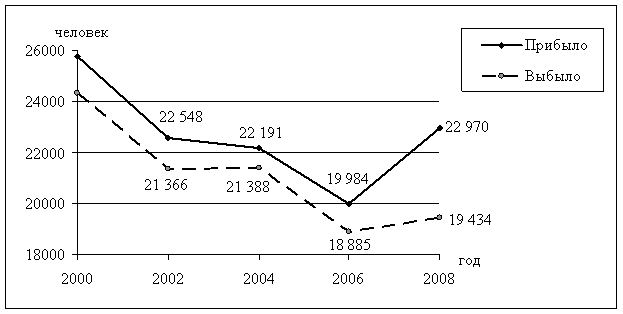 1)2000–2002 гг.  2)2002–2004 гг.3)2004–2006 гг. 4)2006–2008 гг.Определите миграционный прирост населения Тверской области в 2008 г. Ответ запишите в виде числа.Изменение численности населения в Чувашской Республике в 2011 г. (человек)Какое утверждение об изменении численности населения в Чувашской Республике в 2011 г. верно?1) В 2011 г. рождаемость сельского населения превышала смертность.2) В 2011 г. смертность городского населения превышала рождаемость.3) За 2011 г. произошло сокращение численности сельского населения.4) За 2011 г. произошло сокращение численности городского населения.Определите показатель миграционного прироста всего населения в Чувашской Республике в 2011 г. Ответ запишите в виде числа. Площадь территории и эксплуатационная длина железнодорожных путей общего пользования отдельных регионов РФВ каком из перечисленных регионов эксплуатационная длина железнодорожных путей общего пользования за период с 1995 по 2010 г. сократилась?1)Омская область  2)Республика Бурятия 3)Томская область  4)Курганская областьОпределите густоту железнодорожной сети в Томской области в 2010 г. Полученный результат округлите до целого числа.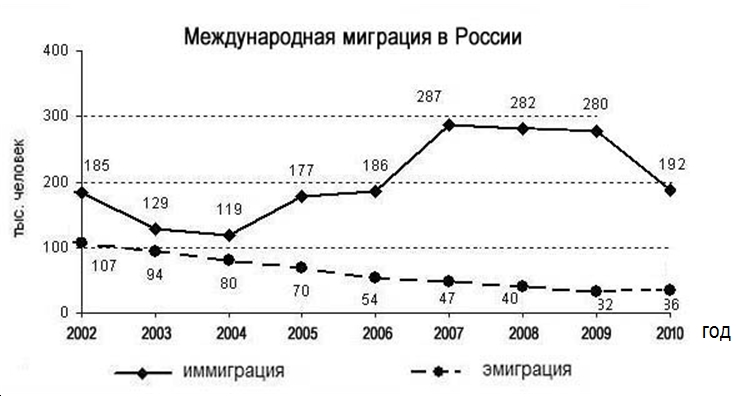 Определите величину миграционного прироста населения России в 2009 г.В каком году из перечисленных из России на постоянное место жительства в другие страны выехало больше всего людей?     1)2004 г.2)2006 г.3)2008 г.4)2010 г.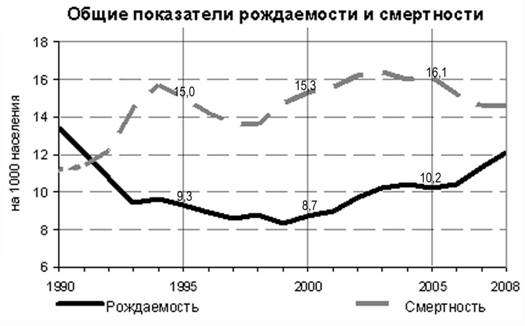 Определите по графику величину естественного прироста населения в России (в расчете на 1 тыс. человек) в 1995 г. Ответ запишите цифрами.В каком из перечисленных годов рождаемость в России (в расчёте на 1 тыс. человек) была наибольшая?1)1996  2)2000  3) 2004  4)2008 Воспроизводство населения в Дальневосточном федеральном округе в 1994–2009 гг. (человек)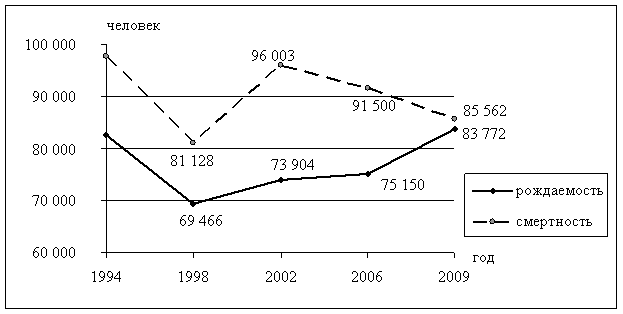 Определите естественный прирост населения Дальневосточного федерального округа в 2009 г. Ответ запишите в виде числа.В какой период времени в Дальневосточном федеральном округе наблюдался спад как рождаемости, так и смертности?1)1994–1998 гг.   2)1998–2002 гг.  3)2002–2006 гг.  4)2006–2009 гг.Площадь территории и численность населения отдельных регионов РоссииВ каком из перечисленных регионов за период с 1995 по 2007 гг. наблюдался рост численности всего населения? Ярославская область  2)Воронежская область  3)Республика Алтай  4)Магаданская областьОпределите среднюю плотность населения Воронежской области в 2007 г. Ответ запишите в виде числа.Демографические показатели и площадь территории Самарской области в 1997–2006 гг.Определите среднюю плотность населения Самарской области в 1997 году. Ответ запишите в виде числа.В каком из указанных годов миграционный прирост населения Самарской области был наименьший?1)1997 г. 2)2000 г. 3)2003 г.  4)2006 г.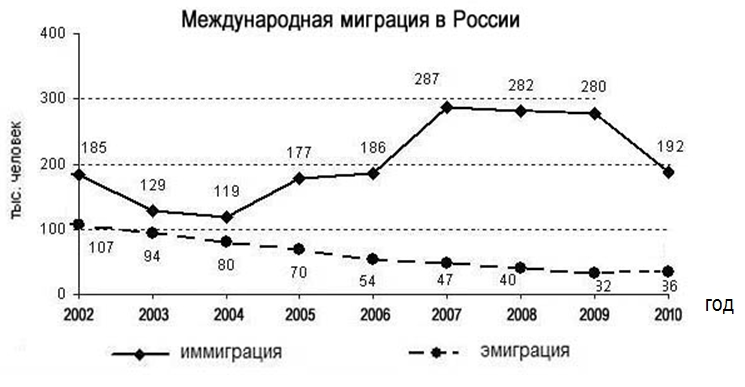 В каком году из перечисленных на постоянное место жительства в Россию из других стран въехало наименьшее количество людей?1)2007 г.  2)  2008 г.  3)  2009 г. 4)2010 г.Определите величину миграционного прироста населения России в 2003 г. Ответ запишите в виде числа.Показатели отдельных субъектов РФ в 2010 г.В каком из перечисленных субъектов РФ в 2010 г. средняя плотность населения была наибольшей? 1)Республика Коми  2)  Республика Карелия  3)Ханты-Мансийский АО – Югра  4)Тульская областьОпределите густоту сети железных дорог в Республике Карелия в 2010 г. Полученный результат округлите до целого числа.В каком из перечисленных субъектов РФ в 2010 г. общий прирост населения был наименьшим?1)Республика Коми  2)Республика Карелия  3)Ханты-Мансийский АО – Югра  4)Тульская область